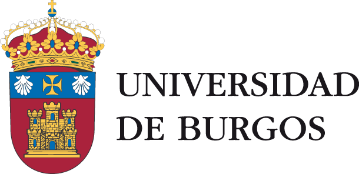 Anexo IV: Memoria Proyectos APS UBU 2023/2024Para la evaluación del Proyecto ApS cumplimenta, en primer lugar, el siguiente documento y, a continuación, responde al siguiente formulario(pincha en el enlace - CTR+click).  1. DATOS TÉCNICOSTítulo del proyecto: Entidad/departamento/área responsable Entidades participantesCoordinador/a del proyecto y docentes colaboradoresNúmero de estudiantes participantes Número de personas destinatariasMaterias/áreas curriculares involucradas, semestre y cursoNecesidad social que ha atendido el proyecto (máximo 100 palabras)2. RESULTADOS DEL SERVICIO (generales y específicos) Tomar como referencia los objetivos del Proyecto presentadoRS1.RS2. RS3. Reflexiona sobre estas cuestiones:¿Los objetivos propuestos han sido realistas? ¿El Proyecto ha atendido la necesidad social planteada?¿Ha tenido un impacto real sobre las personas beneficiarias?3. RESULTADOS DE APRENDIZAJE (competencias académicas, personales y sociales) Tomar como referencia los objetivos del Proyecto en la solicitudRA1.RA2.RA3. Reflexiona sobre estas cuestiones:¿Qué competencias nucleares se han trabajado?¿Cómo han evolucionado sus intereses, sus actitudes y sus valores? ¿Se ha medido con alguna herramienta?4. ACTIVIDADES REALIZADAS PARA ALCANZAR LOS OBJETIVOSA1. A2. A3. Reflexiona sobre estas cuestiones:Posibles cambios que se han realizado en el programa¿Han quedado actividades por ejecutar? JustificaciónInnovaciones introducidas con respecto a ediciones anteriores5. ACTIVIDADES DE REFLEXIÓN REALIZADAS CON EL ALUMNADO A1. A2. A3.  Reflexiona sobre estas cuestiones: ¿Las actividades de reflexión han ayudado a la mejora del desarrollo de las actividades programadas?6. ACTIVIDADES DE INVESTIGACIÓN, COMUNICACIÓN, DIFUSIÓN Y RECONOCIMIENTO DEL PROYECTO (redes sociales, web, publicaciones, divulgación científica, actos de celebraciones, etc.). En cada actividad incluye los enlaces a posibles publicaciones web, artículos publicados, publicaciones en redes, etc.).A1. A2. A3. 7. EVALUACIÓN7.1 Evaluando al estudiantado¿Cuál ha sido la dinámica del grupo?¿Se han involucrado con el Proyecto?¿Se han visto más o menos motivados que con otras actividades de la asignatura?¿Qué dificultades has encontrado en la gestión del grupo?7.2 Evaluando el trabajo en red con las entidades¿Qué percepción te han transmitido las entidades sobre la experiencia?¿Se ha formalizado la colaboración con dichas entidades a través de algún convenio o documento de colaboración?¿Qué habría que cambiar en una próxima ocasión? 7.3 Valoración personal y global de la experiencia¿Qué valoración general te merece el Proyecto?¿Qué dificultades has encontrado en el proceso?Si repitieras la experiencia, ¿qué cambiarías?¿Qué aprendizajes personales te llevas de la experiencia? ¿Has echado en falta algún tipo de recurso o apoyo institucional por parte de la Comisión de ApS? ¿Qué valoración general te merece el Proyecto?¿Qué dificultades has encontrado en el proceso?Si repitieras la experiencia, ¿qué cambiarías?¿Qué aprendizajes personales te llevas de la experiencia? ¿Has echado en falta algún tipo de recurso o apoyo institucional por parte de la Comisión de ApS? 8. PRESUPUESTO EJECUTADO Relación de gastos: ¿Se ha ejecutado todo el presupuesto adjudicado?